Curriculum Vitae of Mondal Falgoonee KumarEmail: falgoonee_kumar@hotmail.com, falgoonee090507@gmail.com Phone: +8801746-940642Always seek opportunities for developing personal skills and contributing to society for a better tomorrow.Name of the organization: Food and Agriculture Organization of the United NationsPosition: Forest Inventory Assistant (National Forest Inventory)Duration: January 2017 – on goingMain Responsibilities:Designing Bangladesh Forest Inventory data collection and management process using open foris tool;Data cleansing and support data analysis and report writing;Prepare and maintain databases of Bangladesh Forest Inventory activities;Support the implementation of quality control system for the Bangladesh Forest Inventory;Quality assessment and Quality control (QA/QC) data collection, management and reporting;Designing of Open foris collect mobile forms for field data collection;Providing technical support to field teams and offices for open foris collect and collect mobile related issues;Support the management and organization of soil samples collected during the NFI;Collect, manage and reporting of soil sample analysis data;Preparation of descriptive statistics for forest management at divisional level;Liaise with field staff and project offices in respond to technical issues related with forest inventory;Preparation of communication materials such as videos, posters, photos, social media contents etc.Management of communication and media activitiesProvide support for the logistics of the field inventory data collection;Undertake frequent visit to the field to support the Bangladesh Forest Inventory implementation;Support procurement unit for equipment management of NFI;Assist in financial activities related to NFI.Name of the organization: Food and Agriculture Organization of the United NationsPosition: Intern (National Forest Inventory)Duration: October 2016 – December 2016Main Responsibilities:Assist the collection, processing and management of forest inventory data;Develop and maintain databases to support the implementation of field inventory activities;Provide support for the logistics of the field inventory data collection;Undertake frequent visit to the field to support the Bangladesh Forest Inventory implementation;Liaise with field staff and project offices to respond to technical issues Contribute to the management and organization of soil samples collected during the NFI;Support the implementation of a quality control system for the Bangladesh Forest Inventory;Name of the organization: Uttaran- ShireePosition: Assistant Research OfficerName of the Project: “Sustained and Expanded Effort to Make the Ultra Poor out of Extreme Poverty by Transferring assets, cash and skill in an integrated Approach (SEMPTI)”Fund: DFIDDuration: February 2016 – June 2016Main Responsibilities:Planning, designing and organizing implementation of project activitiesSupervise questionnaire survey and anthropometric measurement team on the field.Quality control of data collection, monitoring and evaluation.Data entry, analysis and report preparation. Name of the organization: Khulna University Research CellPosition: Data collector and interpreterName of the Project: “Biodiversity assessment through field survey in association with remotely sensed data and GIS in selected coastal areas adjacent to the Sundarbans”Fund: GIZ, SDBC projectDuration: July 2015 – December 2015.Main Responsibilities:	Planning, designing and organizing implementation of project activities Conducting baseline survey and regular data collection in the fieldCommunicate with common people and maintain public relationship for project implementation.Data entry, Support Data analysis and report writingName of the organization: Centre for Integrated Studies on the Sundarbans (CISS)Position: Research AssistantName of the Project: “Carrying capacity assessment for eco-tourism and development of information hub for virtual tourism in the Sundarbans”Fund: World BankDuration: July 2013–June 2015Main Responsibilities:	Planning, designing and organizing implementation of project activities Conducting baseline survey and regular data collection in the fieldData analysis, calculation, evaluation problem identification and report writingArrange workshopsEvaluate public motive on Ecotourism development and encourage sustainable practiceTraining on Communication and information management organized by the Food and agriculture organization of the United Nations (FAO) in Dhaka from 10 to 12 December 2018.Participated into a 3 days GIS training entitled- Training on QGIS and Open Street mapping, organized and conducted by Food and Agriculture Organization of United Nations (FAO), Bangladesh. Took part in workshop- “Bangladesh Forest Inventory data quality check and data analysis “R” script development” organized Food and Agriculture Organization of United Nations (FAO), Bangladesh.Participated into Stablishing plot relocation system using DGPS technology training for the Bangladesh Forest Inventory, organized by Food and Agriculture Organization of United Nations (FAO), Bangladesh and conducted by Overseas Marketing Company (OMC).Received 15 days special training entitled- Training for data enumerators and field supervisors of EEP/Shiree Annual Socio-economic and Anthropometric (CMS 3) Survey 2016, conducted by Cambridge University. Took part in Tourism Carrying Capacity Workshop organized by Centre for Integrated Studies on the Sundarbans (CISS)Tourist Carrying Capacity Assessment of seven most popular tourist spot of the SundarbanAssessment of Tourism Status in the Sundarbans: a Time Series AnalysisMicrosoft Office: Word, Excel, Access, Power point, OutlookAdobe Software: Light room, Photoshop, Premiere proStatistical packages: R, Python, Open Foris, SPSS GIS Software: ArcGIS, QGISDifferential Global Positioning System (DGPS)Radio-frequency identification (RFID)   Mahmood H, Siddique MRH, Costello L, Birigazzi L, Abdullah SMR, Henry M, Siddiqui BN, Aziz T, Ali S, Al Mamun A, Forhad  MIK, Akhter M, Iqbal Z, Mondal FK (2019). Allometric models for estimating biomass, carbon and nutrient stock in the Sal zone of Bangladesh. iForest 12: 69-75. – doi: 10.3832/ifor2758-011Kumar, M. F., Costello, L., Mahamud, R., Henry, M., Johnson, K. (2017) Bangladesh Forest Inventory Data Management Protocol. Bangladesh Forest Department and Food and Agricultural Organization of the United Nations. ISBN: 978-984-34-4275-8 Kumar, M. F., Iqbal, M. Z., Mahmood, H., Costello, L., Henry, M., Rahman, L. M., Jalal, R., Das, S., Sidik, F., Hayden, H., Birigazzi, L., Uddin, M., Uddin, N., Akhter, M., Newaz, Y., Siddiqui, B, N., Sola, G., Ahmed, I., Nishad, H, M., Salahuddin, M., Rahman, M., Chowdhury, R, M., Hossain, B., Siddique, A, B., Rashed, A, Z, M, M., Misbahuzzaman, K., Siddique, M. R. H., Hoque, S., Hasan, M. N. (2017), Training materials for the biophysical component survey of the Bangladesh Forest Inventory – concepts, planning and procedures, Forest Department, Ministry of Environment and Forests, Government of the People’s Republic of Bangladesh, ISBN: 978-984-34-2716-8BFD (2016). Quality assurance and quality control for the Bangladesh Forest Inventory. Bangladesh Forest Department and Food and Agricultural Organization of the United Nations, Dhaka, Bangladesh.  ISBN: 978-984-34-2713-7Kumar, M. F., Mahamud, R., Costello, L., Sarkar, N., Jhonson, K., Hossain, A., Henry, M. (2017). Field manual for plot re-location for the Bangladesh Forest Inventory using DGPS & RFID technology. Bangladesh Forest Department and Food and Agricultural Organization of the United Nations. Dhaka, Bangladesh. ISBN: 978-984-34-4276-5 BFD (2017). Socioeconomic Field Instructions for the Enumerators of Bangladesh Forest Inventory. Bangladesh Forest Department and Food and Agricultural Organization of the United Nations. Dhaka, Bangladesh. ISBN: 978-984-34-4271-0Short Travel Documentary: Beautiful Bangladesh: The Nafakhum (Youtube link- https://youtu.be/X1TSBpm6ks0)Animated Documentary: Innovative Technologies for better understanding Plant Richness in Bangladesh (BGD Trees) (Youtube link- https://youtu.be/rrxxw98qTGk)Short Documentary: Regional Workshop on Forest Assessment and Monitoring in South and South-East Asia (Youtube link- https://youtu.be/YGroJaEUIvY )Short Documentary: Building tree allometric models for improved national forest estimates in Bangladesh (Youtube link- https://youtu.be/_7oTg3hfZcU)Short Documentary: National Land Representation System and Land Cover Map 2015 of Bangladesh (Youtube link- https://youtu.be/1hV1aWvu3YI )Infographic introduction manual: Bangladesh Forest Information System (BFIS) (Youtube link- https://youtu.be/B7bCCyrNbPc )Animated Video Documentary: Bangladesh greenhouse gas inventory –English version (Youtube link- https://youtu.be/pljAFqbtOJ8)Animated Video Documentary: Bangladesh greenhouse gas inventory –Bengali version (Youtube link- https://youtu.be/cAyZf-eBgHQ)Video Documentary: Bangladesh Forest Inventory (Youtube link- https://youtu.be/HHRNqtLLLeI)Android Application: A plant species identification application named “BGD Trees” is available in Google play store (https://play.google.com/store/apps/details?id=com.simple.harbariumsearch1&hl=en)Flickr account: https://www.flickr.com/photos/137026744@N05/ Photos in FAO Flickr: https://www.flickr.com/photos/faoforestry/albums/72157663277160947 Drik Image: http://www.drikimages.com/user/allimages/606?page=1&pageSize=10 Photography page in Facebook: https://www.facebook.com/Falgoonee/?ref=bookmarks Scored band score 7.0 in IELTS exam on 7th April 2018 with no less than 6.0 in any band “I certify that all information stated in this resume is true and complete to the best of my knowledge.” Sincerely Yours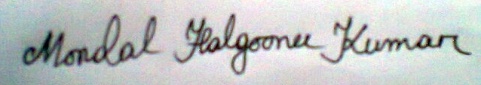 14/07/2019Signature(Mondal Falgoonee Kumar)Professional Goal	Key Qualifications	Key Qualifications	Strong interest in broadening skill in multidimensional communication fieldSelf-driven with excellent communication skills and proven experience in managementSound knowledge of data, research, software and information sharing systemSkilled in database management and reporting  Lead the technical supports for communication materials and android application development  Experience working bio-physical and socio-economic attributes Experience in a multicultural working environment.  Skilled in photography, videography, documentary and experience working in mediaStrong interest in broadening skill in multidimensional communication fieldSelf-driven with excellent communication skills and proven experience in managementSound knowledge of data, research, software and information sharing systemSkilled in database management and reporting  Lead the technical supports for communication materials and android application development  Experience working bio-physical and socio-economic attributes Experience in a multicultural working environment.  Skilled in photography, videography, documentary and experience working in mediaStrong interest in broadening skill in multidimensional communication fieldSelf-driven with excellent communication skills and proven experience in managementSound knowledge of data, research, software and information sharing systemSkilled in database management and reporting  Lead the technical supports for communication materials and android application development  Experience working bio-physical and socio-economic attributes Experience in a multicultural working environment.  Skilled in photography, videography, documentary and experience working in mediaAcademic QualificationsAcademic QualificationsAcademic QualificationsM Sc in Forestry(2015)M Sc in Forestry(2015)Master of Science in Forestry [CGPA – 3.63 on scale 4.00]Khulna University, Khulna-9208, BangladeshMajor Subjects: Sustainable Forest Management, Biodiversity Conservation in Forestry, Research Methodology, Forestry for Community Development, Forest Soil & Site Productivity, Forest Tree Improvement etc.B Sc in Forestry(2013)B Sc in Forestry(2013)Bachelor of Science in Forestry [CGPA – 3.18 on scale 4.00]Khulna University, Khulna-9208, BangladeshMajor Subjects: Forest Ecology, Mangrove Ecology & Coastal Afforestation, Forest Management, Wildlife Management & Tourism, Statistics, Aerial Photography & Remote Sensing, Environmental Impact Assessment (EIA), Environmental Pollution & its Control, Soil Conservation & Watershed Management, Forest mensuration and Inventory, Practice of silviculture, Geology and soil science, Research  methodology, Forest genetics and tree improvement, Forest Management plan, Land use planning and management etc.HSC (Science)(2007)HSC (Science)(2007)Higher Secondary Certificate (HSC) [4.90 on scale 5.0]Khalilur Rahman Degree College, Mollahat, BagerhatSSC (Science)(2005)SSC (Science)(2005)Secondary School Certificate (SSC) [4.88 on scale 5.0]Charkulia High SchoolEmployment HistoryEmployment HistoryEmployment HistoryEmployment HistoryWorkshop, Seminar, Conference and TrainingProject thesisComputer SkillOther SkillsPublicationsMajor Communications Materials PhotographyLinguistic ProficiencyBengaliMother tongueMother tongueMother tongueMother tongueOther languagesSelf –assessmentSelf –assessmentSelf –assessmentSelf –assessmentOther languagesListeningReadingWritingSpeakingEnglishProficient userProficient userProficient userProficient userHindiExcellentlimitedlimitedGoodReferencesReferencesReferences1. Dr. Henry MatieuChief Technical Advisor (CTA) Food and Agriculture Organization of the United Nations, BangladeshContact : +8801745134861 E-mail: matieu.henry@fao.org2. Dr. Kristofer JohnsonInternational ConsultantFood and Agriculture Organization of the United Nations, BangladeshContact: +8801745703292 E-mail: kristofer.johnson@fao.org 3. Dr. Mahmood HossainProfessorForestry and wood Technology Discipline, Khulna University, Khulna-9208.Contact: +8801711-959380E-mail: mahmoodhossain@hotmail.com